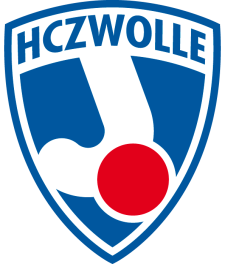 
Horeca HCZwolle zoekt met spoed een keukendienstDe horeca van HCZwolle is met spoed op zoek naar iemand van 18 jaar of ouder die als vaste zaterdag kracht keukendienst wil draaien van 08.30 – ongeveer 14.00 uur ( op drukke dagen kan dit uitlopen)Taken:De ouders vriendelijke ontvangen en inwerken in het keukenprocesZelf meedraaien in het keukenprocesKwaliteit bewakenWerkzaamheden die voortvloeien uit het keukenprocesProfiel:Ben je 17 jaar of ouderBen je enthousiast en vind je het leuk om met mensen om te gaan’Ben je service gerichtDaar waar nodig is sturend Vind je het een uitdaging om de keukenwerkzaamheden goed te laten verlopen op de zaterdag  dan nodigen wij je van harte uit om contact op te nemen met Jacco en / of Tjitske Brunsveld, verenigingsmanagers HCZwolle op   06-53347660 of stuur een mail naar horeca@hczwolle.nlDe horeca kan je tegemoet komen met de vrijwilligersbijdrage.Kom jij het horeca team versterken, wij kunnen het niet alleen!!!